Перечень работ по текущему  ремонту общего имущества многоквартирного дома 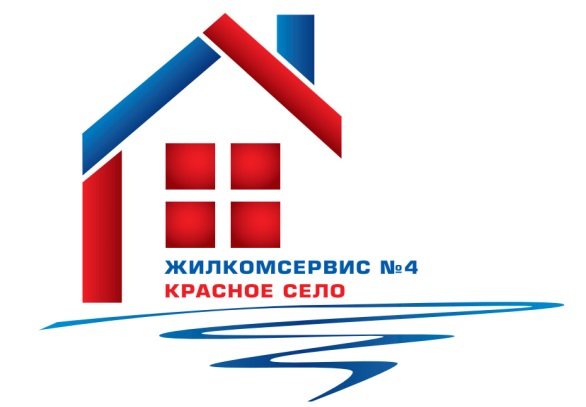 на 2015 годАдрес:                                                ул. Нарвская, д. 4 корп.2№ п/пНаименование работ № п/пНаименование работ 1Ремонт вент. каналов2Ремонт кровли3Окраска фасада (цоколь)4Ремонт полов и ступеней в подъездах5Ремонт тамбурных дверей6Аварийно-восстановительные работы